Application FormInterdisciplinary Program Molecular Medicine (IPMM)University of Cologne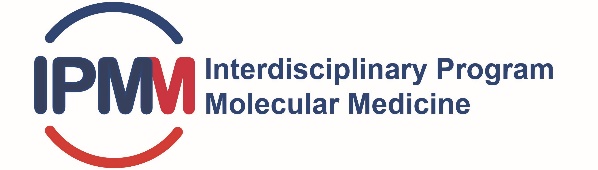 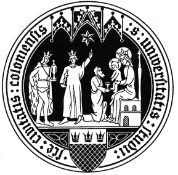 Application FormInterdisciplinary Program Molecular Medicine (IPMM)University of CologneApplication FormInterdisciplinary Program Molecular Medicine (IPMM)University of CologneApplication FormInterdisciplinary Program Molecular Medicine (IPMM)University of CologneApplication FormInterdisciplinary Program Molecular Medicine (IPMM)University of CologneApplication FormInterdisciplinary Program Molecular Medicine (IPMM)University of CologneApplication FormInterdisciplinary Program Molecular Medicine (IPMM)University of CologneApplication FormInterdisciplinary Program Molecular Medicine (IPMM)University of CologneApplication FormInterdisciplinary Program Molecular Medicine (IPMM)University of CologneApplication FormInterdisciplinary Program Molecular Medicine (IPMM)University of CologneApplication FormInterdisciplinary Program Molecular Medicine (IPMM)University of CologneApplication FormInterdisciplinary Program Molecular Medicine (IPMM)University of CologneApplication FormInterdisciplinary Program Molecular Medicine (IPMM)University of CologneApplication FormInterdisciplinary Program Molecular Medicine (IPMM)University of CologneApplication FormInterdisciplinary Program Molecular Medicine (IPMM)University of CologneApplication FormInterdisciplinary Program Molecular Medicine (IPMM)University of CologneApplication FormInterdisciplinary Program Molecular Medicine (IPMM)University of CologneApplication FormInterdisciplinary Program Molecular Medicine (IPMM)University of CologneApplication FormInterdisciplinary Program Molecular Medicine (IPMM)University of CologneApplication FormInterdisciplinary Program Molecular Medicine (IPMM)University of CologneApplication FormInterdisciplinary Program Molecular Medicine (IPMM)University of CologneApplication FormInterdisciplinary Program Molecular Medicine (IPMM)University of CologneApplication FormInterdisciplinary Program Molecular Medicine (IPMM)University of CologneApplication FormInterdisciplinary Program Molecular Medicine (IPMM)University of CologneApplication FormInterdisciplinary Program Molecular Medicine (IPMM)University of CologneApplication FormInterdisciplinary Program Molecular Medicine (IPMM)University of CologneApplication FormInterdisciplinary Program Molecular Medicine (IPMM)University of CologneApplication FormInterdisciplinary Program Molecular Medicine (IPMM)University of CologneApplication FormInterdisciplinary Program Molecular Medicine (IPMM)University of ColognePART IPersonal HistoryPART IPersonal HistoryPART IPersonal HistoryPART IPersonal HistoryPART IPersonal HistoryPART IPersonal HistoryPART IPersonal HistoryPART IPersonal HistoryPART IPersonal HistoryPART IPersonal HistoryPART IPersonal HistoryPART IPersonal HistoryPART IPersonal HistoryPART IPersonal HistoryPART IPersonal HistoryPART IPersonal HistoryPART IPersonal HistoryPART IPersonal HistoryPART IPersonal HistoryPART IPersonal HistoryPART IPersonal HistoryPART IPersonal HistoryPART IPersonal HistoryPART IPersonal HistoryPART IPersonal HistoryPART IPersonal HistoryPART IPersonal HistoryPART IPersonal HistoryPART IPersonal HistoryPersonal DataPersonal DataPersonal DataPersonal DataPersonal DataPersonal DataPersonal DataPersonal DataPersonal DataPersonal DataPersonal DataPersonal DataPersonal DataPersonal DataPersonal DataPersonal DataPersonal DataPersonal DataPersonal DataPersonal DataPersonal DataPersonal DataPersonal DataPersonal DataPersonal DataPersonal DataPersonal DataPersonal DataPersonal DataFamily NameFamily NameFamily NameFamily NameFamily NameFamily NameFamily NameFamily NameFamily NameFamily NameFamily NameFamily NameFamily NameFamily NameFamily NameFamily NameFamily NameFamily NameFamily NameFirst NameFirst NameFirst NameFirst NameFirst NameFirst NameFirst NameFirst NameFirst NameFirst NameDate of Birth (dd.mm.yyyy)Date of Birth (dd.mm.yyyy)Date of Birth (dd.mm.yyyy)Date of Birth (dd.mm.yyyy)Date of Birth (dd.mm.yyyy)Date of Birth (dd.mm.yyyy)Date of Birth (dd.mm.yyyy)Date of Birth (dd.mm.yyyy)Date of Birth (dd.mm.yyyy)Place of BirthPlace of BirthPlace of BirthPlace of BirthPlace of BirthPlace of BirthPlace of BirthPlace of BirthPlace of BirthPlace of BirthPlace of BirthPlace of BirthPlace of BirthPlace of BirthPlace of BirthPlace of BirthPlace of BirthSexSexSexPostal AddressPostal AddressPostal AddressPostal AddressPostal AddressPostal AddressPostal AddressPostal AddressPostal AddressPostal AddressPostal AddressPostal AddressPostal AddressPostal AddressPostal AddressPostal AddressPostal AddressPostal AddressPostal AddressPostal AddressPostal AddressPostal AddressPostal AddressPostal AddressPostal AddressPostal AddressPostal AddressPostal AddressPostal AddressPostal CodePostal CodePostal CodePostal CodePostal CodePostal CodePostal CodeCityCityCityCityCityCityCityCityCityCityStreetStreetStreetStreetStreetStreetStreetStreetStreetStreetStreetStreetPhone (optional)Phone (optional)Phone (optional)Phone (optional)Phone (optional)Phone (optional)Phone (optional)Phone (optional)Phone LabPhone LabPhone LabE-MailE-MailE-MailE-MailE-MailE-MailE-MailE-MailE-MailE-MailE-MailMatriculation Number, if registeredMatriculation Number, if registeredMatriculation Number, if registeredMatriculation Number, if registeredMatriculation Number, if registeredMatriculation Number, if registeredMatriculation Number, if registeredAcademic RecordAcademic RecordAcademic RecordAcademic RecordAcademic RecordAcademic RecordAcademic RecordAcademic RecordAcademic RecordAcademic RecordAcademic RecordAcademic RecordAcademic RecordAcademic RecordAcademic RecordAcademic RecordAcademic RecordAcademic RecordAcademic RecordAcademic RecordAcademic RecordAcademic RecordAcademic RecordAcademic RecordAcademic RecordAcademic RecordAcademic RecordAcademic RecordAcademic RecordAcademic Degree, Subject (e.g.: M.Sc. in Biology)Academic Degree, Subject (e.g.: M.Sc. in Biology)Academic Degree, Subject (e.g.: M.Sc. in Biology)Academic Degree, Subject (e.g.: M.Sc. in Biology)Academic Degree, Subject (e.g.: M.Sc. in Biology)Academic Degree, Subject (e.g.: M.Sc. in Biology)Academic Degree, Subject (e.g.: M.Sc. in Biology)Academic Degree, Subject (e.g.: M.Sc. in Biology)Academic Degree, Subject (e.g.: M.Sc. in Biology)Academic Degree, Subject (e.g.: M.Sc. in Biology)Academic Degree, Subject (e.g.: M.Sc. in Biology)Academic Degree, Subject (e.g.: M.Sc. in Biology)Academic Degree, Subject (e.g.: M.Sc. in Biology)Academic Degree, Subject (e.g.: M.Sc. in Biology)Academic Degree, Subject (e.g.: M.Sc. in Biology)Academic Degree, Subject (e.g.: M.Sc. in Biology)UniversityUniversityUniversityUniversityUniversityUniversityUniversityUniversityUniversityUniversityUniversityUniversityUniversityCityCityCityCityCityCityCityCityCityCityCityCityCityCityCityCityCountryCountryCountryCountryCountryCountryCountryCountryCountryCountryCountryCountryCountryTitle of Diploma-, Master Thesis or equivalent DegreeTitle of Diploma-, Master Thesis or equivalent DegreeTitle of Diploma-, Master Thesis or equivalent DegreeTitle of Diploma-, Master Thesis or equivalent DegreeTitle of Diploma-, Master Thesis or equivalent DegreeTitle of Diploma-, Master Thesis or equivalent DegreeTitle of Diploma-, Master Thesis or equivalent DegreeTitle of Diploma-, Master Thesis or equivalent DegreeTitle of Diploma-, Master Thesis or equivalent DegreeTitle of Diploma-, Master Thesis or equivalent DegreeTitle of Diploma-, Master Thesis or equivalent DegreeTitle of Diploma-, Master Thesis or equivalent DegreeTitle of Diploma-, Master Thesis or equivalent DegreeTitle of Diploma-, Master Thesis or equivalent DegreeTitle of Diploma-, Master Thesis or equivalent DegreeTitle of Diploma-, Master Thesis or equivalent DegreeTitle of Diploma-, Master Thesis or equivalent DegreeTitle of Diploma-, Master Thesis or equivalent DegreeTitle of Diploma-, Master Thesis or equivalent DegreeTitle of Diploma-, Master Thesis or equivalent DegreeTitle of Diploma-, Master Thesis or equivalent DegreeTitle of Diploma-, Master Thesis or equivalent DegreeTitle of Diploma-, Master Thesis or equivalent DegreeTitle of Diploma-, Master Thesis or equivalent DegreeTitle of Diploma-, Master Thesis or equivalent DegreeOverall final GradeOverall final GradeMember of specialized Sub-ProgramMember of specialized Sub-ProgramMember of specialized Sub-ProgramMember of specialized Sub-ProgramMember of specialized Sub-ProgramMember of specialized Sub-ProgramMember of specialized Sub-ProgramMember of specialized Sub-ProgramMember of specialized Sub-ProgramMember of specialized Sub-ProgramMember of specialized Sub-ProgramMember of specialized Sub-ProgramMember of specialized Sub-ProgramMember of specialized Sub-ProgramMember of specialized Sub-ProgramMember of specialized Sub-ProgramMember of specialized Sub-ProgramMember of specialized Sub-ProgramMember of specialized Sub-ProgramMember of specialized Sub-ProgramMember of specialized Sub-ProgramMember of specialized Sub-ProgramMember of specialized Sub-ProgramMember of specialized Sub-ProgramMember of specialized Sub-ProgramMember of specialized Sub-ProgramMember of specialized Sub-ProgramMember of specialized Sub-ProgramMember of specialized Sub-ProgramNoYesYesYesPlease select - Name of ProgramPlease select - Name of ProgramPlease select - Name of ProgramPlease select - Name of ProgramPlease select - Name of ProgramPlease select - Name of ProgramPlease select - Name of ProgramPlease select - Name of ProgramPlease select - Name of ProgramPlease select - Name of ProgramPlease select - Name of ProgramPlease select - Name of ProgramPlease select - Name of ProgramPlease select - Name of ProgramReference IReference IReference IReference IReference IIReference IIReference IIReference IIReference IIReference IIReference IIReference IIReference IIReference IIReference IINameNameNameNameNameNameNameNameNamePostal AddressPostal AddressPostal AddressPostal AddressPostal AddressPostal AddressPostal AddressPostal AddressPostal AddressPhonePhonePhonePhonePhonePhonePhonePhonePhoneE-MailE-MailE-MailE-MailE-MailE-MailE-MailE-MailE-MailApplication FormInterdisciplinary Program Molecular Medicine (IPMM)University of CologneApplication FormInterdisciplinary Program Molecular Medicine (IPMM)University of CologneApplication FormInterdisciplinary Program Molecular Medicine (IPMM)University of CologneApplication FormInterdisciplinary Program Molecular Medicine (IPMM)University of CologneApplication FormInterdisciplinary Program Molecular Medicine (IPMM)University of CologneApplication FormInterdisciplinary Program Molecular Medicine (IPMM)University of CologneApplication FormInterdisciplinary Program Molecular Medicine (IPMM)University of CologneApplication FormInterdisciplinary Program Molecular Medicine (IPMM)University of CologneApplication FormInterdisciplinary Program Molecular Medicine (IPMM)University of CologneApplication FormInterdisciplinary Program Molecular Medicine (IPMM)University of CologneApplication FormInterdisciplinary Program Molecular Medicine (IPMM)University of CologneApplication FormInterdisciplinary Program Molecular Medicine (IPMM)University of CologneApplication FormInterdisciplinary Program Molecular Medicine (IPMM)University of ColognePART IIDoctoral ProposalPART IIDoctoral ProposalPART IIDoctoral ProposalPART IIDoctoral ProposalPART IIDoctoral ProposalPART IIDoctoral ProposalPART IIDoctoral ProposalPART IIDoctoral ProposalPART IIDoctoral ProposalPART IIDoctoral ProposalPART IIDoctoral ProposalPART IIDoctoral ProposalPART IIDoctoral ProposalSupervisorSupervisorSupervisorSupervisorSupervisorSupervisorQualificationQualificationQualificationQualificationQualificationQualificationFamily NameFamily NameFamily NameFamily NameFamily NameFirst NameFirst NameInstitute / DepartmentInstitute / DepartmentInstitute / DepartmentInstitute / DepartmentInstitute / DepartmentInstitute / DepartmentInstitute / DepartmentInstitute / DepartmentInstitute / DepartmentInstitute / DepartmentInstitute / DepartmentInstitute / DepartmentInstitute / DepartmentPostal CodePostal CodeStreetStreetCityCityPhone OfficePhone OfficeE-MailE-MailTitle of Doctoral Thesis ProposalTitle of Doctoral Thesis ProposalTitle of Doctoral Thesis ProposalTitle of Doctoral Thesis ProposalTitle of Doctoral Thesis ProposalTitle of Doctoral Thesis ProposalTitle of Doctoral Thesis ProposalTitle of Doctoral Thesis ProposalTitle of Doctoral Thesis ProposalTitle of Doctoral Thesis ProposalTitle of Doctoral Thesis ProposalTitle of Doctoral Thesis ProposalTitle of Doctoral Thesis ProposalBeginning of Thesis WorkBeginning of Thesis WorkBeginning of Thesis WorkFundingFundingFundingFundingFundingFundingFundingSourceSourceSourceSourceSourceSourceSource   Funding-Code/ Grant-Nr.   Funding-Code/ Grant-Nr.   Funding-Code/ Grant-Nr.   Funding-Code/ Grant-Nr.   Funding-Code/ Grant-Nr.   Funding-Code/ Grant-Nr.Funding PeriodFunding PeriodFunding PeriodFunding PeriodFunding PeriodFunding PeriodFunding Period